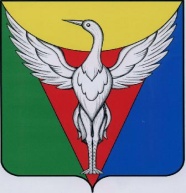 ЧЕЛЯБИНСКАЯ ОБЛАСТЬСОВЕТ ДЕПУТАТОВ  УЙСКО-ЧЕБАРКУЛЬСКОГО СЕЛЬСКОГО ПОСЕЛЕНИЯОКТЯБРЬСКОГО МУНИЦИПАЛЬНОГО РАЙОНАР Е Ш Е Н И Еот  10.12.2012г.   № 69Об утверждении         Правилземлепользования и застройкитерритории Уйско-Чебаркульскогосельского поселения        В целях реализация полномочий органа местного самоуправления в области градостроительной деятельности в соответствии с Федеральным законом от 06.10.2003 N 131-ФЗ "Об общих принципах организации местного самоуправления в Российской Федерации", со статьями 31, 32, 33 Градостроительного кодекса Российской Федерации от 29.12.04 N 190-ФЗ, Уставом Уйско-Чебаркульского сельского поселения по созданию    условий для  устойчивого      развития      территории      муниципального      образования, обеспечения прав и законных интересов физических и юридических лиц, сохранения окружающей среды, для привлечения инвестиций, Совет депутатов Уйско-Чебаркульского сельского поселения,  РЕШАЕТ:1.  Утвердить  документ  градостроительного   зонирования   -   Правилаземлепользования и застройки территории Уйско-Чебаркульского сельскогопоселения    Октябрьского    муниципального    района    Челябинской области. (Прилагается).2. Настоящее решение подлежит опубликованию на информационном стенде администрации и размещению на официальном сайте администрации Октябрьского муниципального района в разделе органы местного самоуправления.3.  Контроль по исполнению настоящего решения Совета депутатов Уйско-Чебаркульского сельского поселения оставляю за собой.Глава  сельского поселения                                                            С.А. Бочкарь